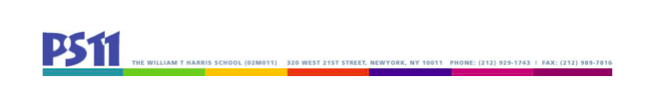 SLT Meeting2.9.212:30 - 4:00Attendance:Bob Bender, PS 11 Principal Teachers:Julia Bucci (Secretary)Kim OlsonHolli Weiss (UFT Chapter Chair)Community Representative: Debbie Osborne, PS 11 Programs and Community Based Organization (CBO) representative Parents: Inbar Aricha-MetzerVanessa MerlisReshma SaujaniEdward SoJordan Wright (Chair)Not Present:Samantha Labombara Sheniqua SimonJohn Swierczewski (Secretary)Minutes: I. Review and Approval of January Minutes—minutes approvedII. Standing BusinessA. Family Engagement/CommunicationOur TCRWP Staff Developer Sarah Picard held two Kindergarten parent meetings. They were very successful but only about 35 parents attendedB. G&T Diversity OutreachThe PEP voted down the renew of Pearson’s contract to do the test.We are ready to act when we have more information.We will revisit at our next meeting to see if there’s more information.III. Old BusinessA. Remote and Blended LearningCohorting is still in progress.About 50 students who are not consistently showing up in school across grades some will need to be moved to Cohort D.If there are open seats in Kindergarten, we will do a lottery to offer G&T Kindergarten families to switch over to Gen Ed.The mayor has said that we are returning to full time school in the fall - this can only happen if social distancing requirements (CDC) are changed or removed.Middle Schools are coming back after break.B. TestingParents are wondering if we can pay for more testing. This wouldn’t be acceptable to the DOE.Our petition hasn’t received much attention.Ideally when we have testing at school we will test some students from each class and teachers that want to be tested, so we are saving some spots for adults each time.III. Comprehensive Education PlanCompleted.IV. New BusinessRoles and Responsibilities of School and District Leadership Teams 2020-21The SLT engaged in a discussion about the video provided by the DOE.Decline in Student EnrollmentWe are down about 100 students – projected to have 920-30; we are at a little over 800.Some families are planning to return – families that moved to private schools but didn’t leave the city.The biggest impact would be excessing staff members – 2 teachers were excessed last year.The chancellor announced they may hold schools harmless for excess amount of money owed back to the DOE (because of lower than projected enrollments).It is difficult for the PTA to pay for teachers – there is a higher cost and the school is required to pay for their salary in future years if they are excessed.Social-Emotional Work in the SchoolBob has formed a team with a teacher from each grade.Preparing for when more students return to school.Project to Change the School NameWe need to have this turned in by March so it won’t be done in time this year.A student reporter researched other city schools and found more named after people of color than women.We will need to form a committee to work on this.The person we choose must be dead and there cannot be another elementary school in Manhattan named after that person.V. AdjournNext meeting: Tuesday, March 9, 2021, time 2:30pm.